                           **\Write a program to find  factorial of a given number**/#include<stdio.h>#include<conio.h>void main()    {int a,fact,i;printf("ENTER ANY NO.\n");scanf("%d",&a);fact=1;for(i=a;i>0;i--){fact=fact*i;}printf("\nresult is=%d",fact);getch();   } 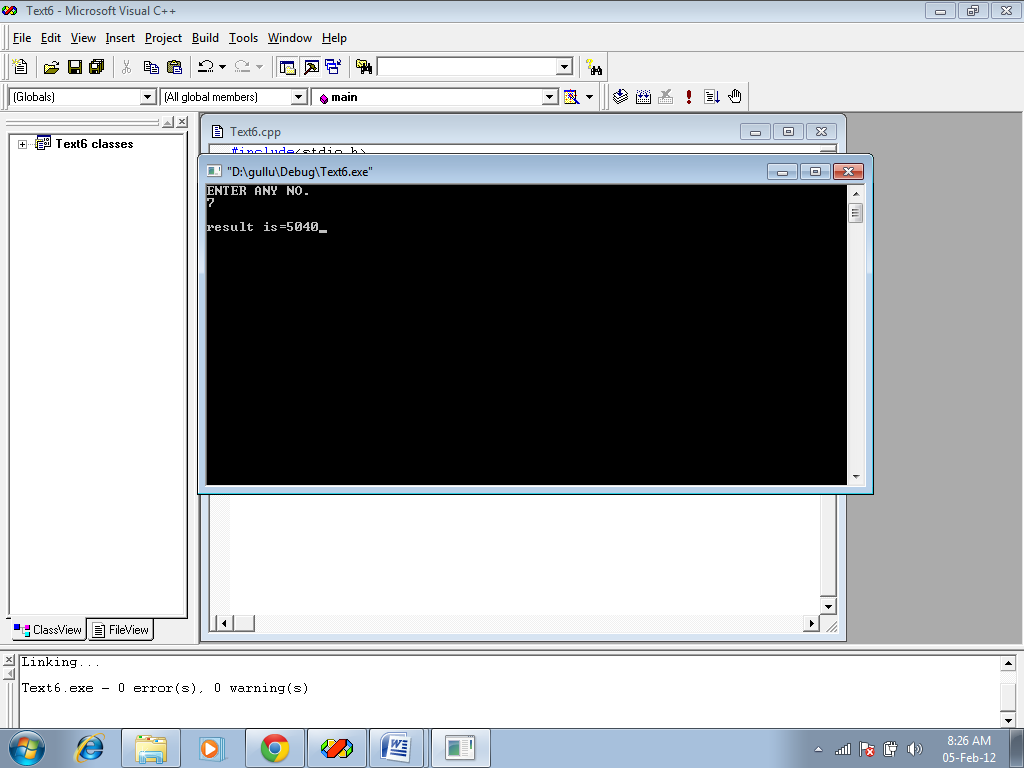 **\ Write a program to find sum of a geometric series**/#include<stdio.h>#include<conio.h>#include<math.h>void main()     {int a,r,n,rest,formula;printf("ENTER THE VALUE OF INITIAL\n");scanf("%d",&a);printf("ENTER THE VALUE OF COMMON RATIO\n");scanf("%d",&r);printf("ENTER THE NO. OF TERMS\n");scanf("%d",&n);formula=(a*(pow(r,n)-1))/(r-1);printf("\nSUM OF A G.P IS =%d",formula);getch();    } 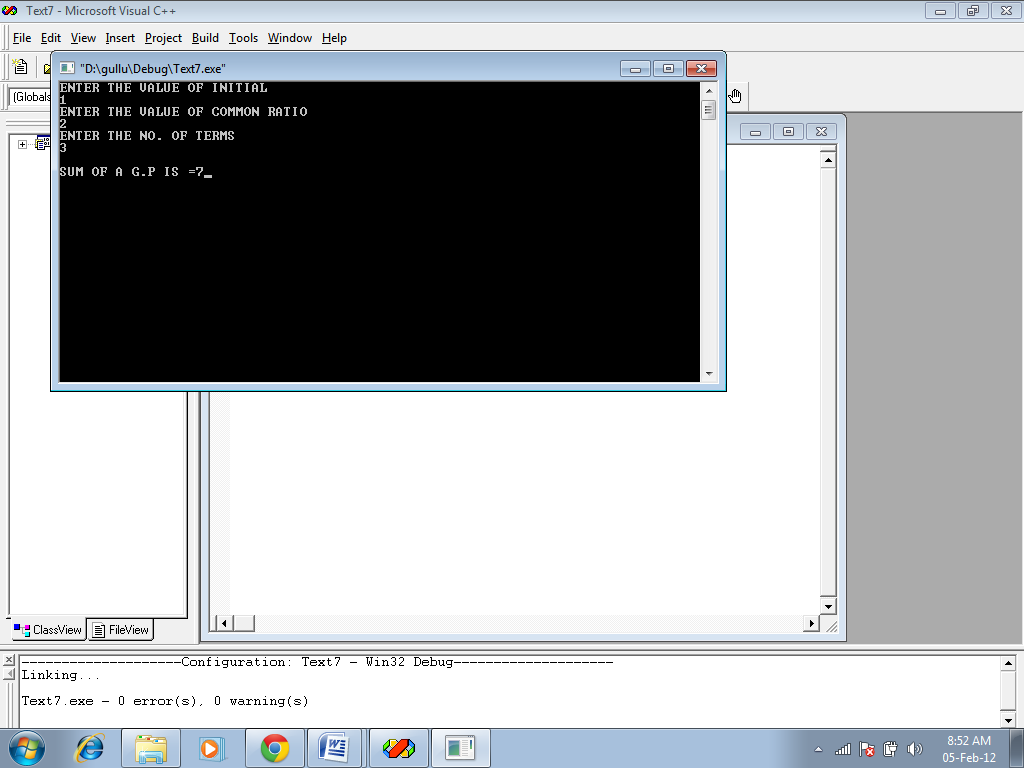 \**TO MAKE A CALCULATOR**/#include<stdio.h>#include<conio.h>#include<math.h>int main(){    int a,b,c,d;    printf("Enter the no.s");    scanf("%d%d",&a,&b);    printf("enter \n1 for add, \n2 for subtract, \n3 for multiply, \n4 for divide");    scanf("%d",&d);    switch(d)    {             case 1:                  c=a+b;                  break;             case 2:                  c=a-b;                  break;             case 3:                  c=a*b;                  break;             case 4:                  c=a/b;                  break;             default:                     printf("wrong choice");                     }    printf("result=%d",c);    getch();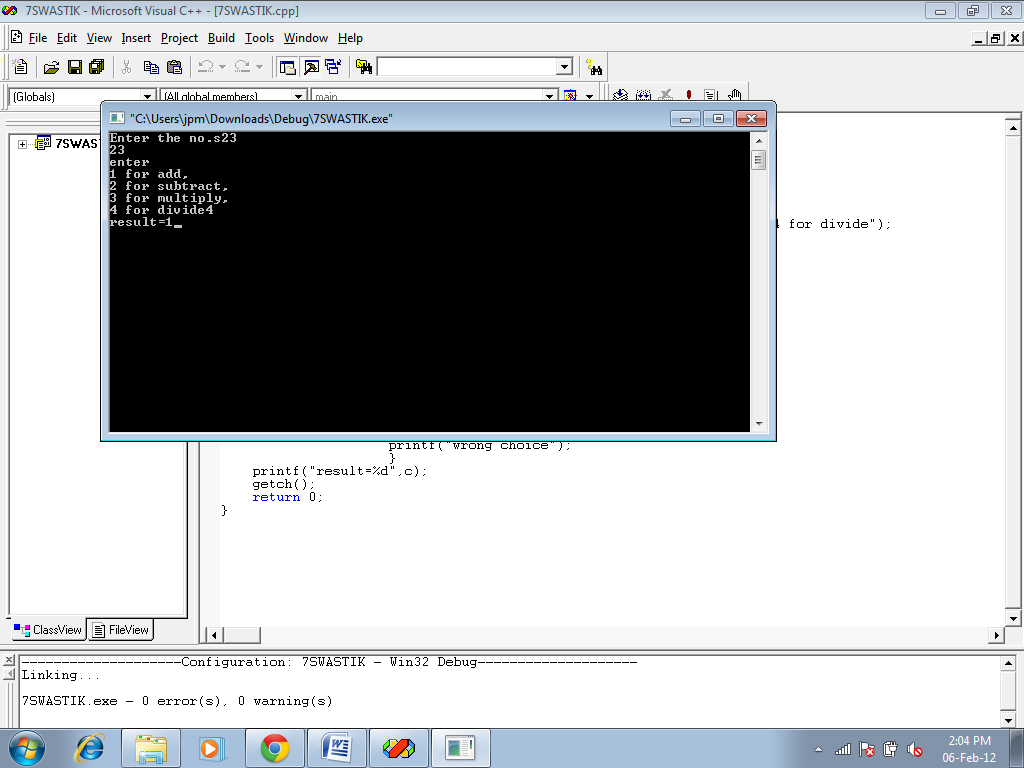     return 0;}